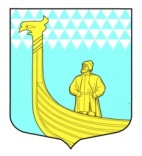 АДМИНИСТРАЦИЯМУНИЦИПАЛЬНОГО ОБРАЗОВАНИЯВЫНДИНООСТРОВСКОЕ  СЕЛЬСКОЕ ПОСЕЛЕНИЕВОЛХОВСКОГО  МУНИЦИПАЛЬНОГО РАЙОНАЛЕНИНГРАДСКОЙ  ОБЛАСТИПОСТАНОВЛЕНИЕдер. Вындин ОстровВолховский район, Ленинградская областьот 31 октября  2019 года                                                                    № 135    Об утверждении программы мероприятийпо формированию законопослушногоповедения участников дорожногодвижения в муниципальном образованииВындиноостровское сельское поселениеВолховского муниципального районана 2020-2024 годыВ соответствии с Федеральным законом 10.12.1995 №196-ФЗ «О безопасности дорожного движения», распоряжением правительства Российской Федерации от 27.10.2012 №1995-р «О концепции федеральной целевой  программы «Повышение безопасности дорожного движения в 2014 – 2020 годах», в целях реализации поручения Президента Российской Федерации от 11.04.2016 №Пр-637ГС, Уставом муниципального образования Вындиноостровское сельское поселение Волховского муниципального района администрация Вындиноостровского сельского поселенияПОСТАНОВЛЯЕТ:Утвердить программу мероприятий по формированию законопослушного поведения участников дорожного движения в муниципальном образовании Вындиноостровское сельское поселение Волховского муниципального района на 2020-2024 годы согласно приложению к настоящему постановлению.Опубликовать данное постановление  в средствах массовой информации и разместить на официальном сайте администрации. Настоящее постановление вступает в силу после его официального опубликования.Глава администрации Вындиноостровского сельского поселения                                  Черемхина Е.В.                                                                Приложениек постановлению АдминистрацииВындиноостровского сельского поселенияот «31» октября 2019 № 135Программамероприятий по формированию законопослушногоповедения участников дорожного движения в муниципальном образованииВындиноостровское сельское поселение Волховского муниципального районана 2020-2024 годыПаспорт  программы1.Характеристика проблемыПроблема аварийности на автотранспорте  приобрела особую остроту в последнее десятилетие в связи с несоответствием существующей дорожно-транспортной инфраструктуры потребностям общества и государства в безопасном дорожном движении, недостаточной эффективностью функционирования системы обеспечения безопасности дорожного движения, крайне низкой дисциплиной участников дорожного движения. Доказано, что основными из многочисленных факторов, непосредственно влияющих на безопасность дорожного движения являются:- низкие потребительские свойства автомобильных дорог;- недостаточный уровень технической оснащенности и несовершенство системы контроля и управления дорожным движением;- низкая водительская дисциплина;- низкий уровень знаний гражданами правил поведения на дорогах.Проблема аварийности в последнее время приобрела особую остроту в связи с возрастающей ежегодно диспропорцией между приростом количества транспортных средств на дорогах города и медленными темпами развития, реконструкции улично-дорожной сети, применяемыми техническими средствами организации дорожного движения и увеличивающейся интенсивностью транспортных потоков.Усугубление обстановки с аварийностью и наличие проблемы обеспечения безопасности дорожного движения требуют выработки и реализации долгосрочной государственной стратегии, а также формирования эффективных механизмов взаимодействия органов местного самоуправления с другими ведомствами при возможно более полном учете интересов граждан.Основные направления формирования законопослушного поведения участников дорожного движения определены в соответствии с приоритетами государственной политики, обозначенные в поручении Президента Российской Федерации от 11.04.2016 №Пр-637ГС.Ожидаемый эффект от реализации программы мероприятий по формированию законопослушного поведения участников дорожного движения в муниципальном образовании Вындиноостровское сельское поселение на 2020-2024 годы сокращение роста количества дорожно-транспортных происшествий и тяжести их последствий и  повышение безопасности дорожного движения на территории муниципальное образование Вындиноостровское сельское поселение.2.Цели и задачи программыЦель программы:- повышение уровня правового воспитания участников дорожного движения, культуры их поведения и профилактика детского дорожно-транспортного травматизма.Задачи программы:- предупреждение опасного поведения на дорогах детей дошкольного и школьного возраста, участников дорожного движения;- создание системы профилактических мер в целях формирования у участников дорожного движения законопослушного поведения, правового воспитания участников дорожного движения, культуры их поведения;- совершенствование системы профилактики детского дорожно-транспортного травматизма, формирование у детей навыков безопасного поведения на дорогах.3.Характеристика мероприятий программыПрограмма будет осуществляться путем реализации программных мероприятий и мероприятий, предусмотренных муниципальной программой  «Повышение безопасности дорожного движения на территории муниципального образования Вындиноостровское  сельское поселение Волховского муниципального района Ленинградской области на 2019 - 2021 годы »  и Программой комплексного развития транспортной инфраструктуры в муниципальном образовании Вындиноостровское сельское поселение Волховского муниципального района Ленинградской области применительно к населенному пункту дер. Вындин ОстровПрограммные мероприятия должны быть направлены на создание безопасных условий для всех участников дорожного движения.Основными задачами мероприятий программы является применение наиболее эффективных методов пропаганды безопасности дорожного движения с учетом дифференцированной структуры мотивации поведения различных групп участников дорожного движения. Будет осуществлен переход от стандартных малоэффективных методов пропаганды к формам, учитывающим выделение целевых групп, их мотивацию, средства активизации, определение наиболее важных компонентов воздействия, оценку эффективности средств пропаганды.Для формирования общественного мнения необходимо, чтобы средства массовой информации с самого начала были фактическими участниками реализации мероприятий по формированию законопослушного поведения участников дорожного движения.Особое значение придается воспитанию детей безопасному поведению на улицах и дорогах. Мероприятия программы  предусматривают как можно более раннее воспитание детей для своевременного предупреждения появления неадаптированного поведения и отрицательных психологических установок.В процессе выполнения мероприятий программы должна быть создана система, активно воздействующая на индивидуальное и массовое сознание участников дорожного движения, формирующая у них отношение к вопросам безопасности дорожного движения  как жизненно важное и индивидуально значимое.Перечень мероприятий реализации программы приведен в приложении 1 программы.4.Ресурсное обеспечение программыМероприятия программы, направленные на формирование законопослушного поведения участников дорожного движения, требующие финансирования, реализуются за счет средств, предусмотренных в составе муниципальной программы Повышение безопасности дорожного движения на территории муниципального образования Вындиноостровское  сельское поселение Волховского муниципального района Ленинградской области на 2019 - 2021 годы »  и Программы комплексного развития транспортной инфраструктуры в муниципальном образовании Вындиноостровское сельское поселение Волховского муниципального района Ленинградской области применительно к населенному пункту дер. Вындин Остров. Дополнительное ресурсное обеспечение программы не требуется.5.Оценка эффективности реализации программыПредложенные программой мероприятия позволят решить ряд социальных проблем, связанных с охраной жизни и здоровья участников дорожного движения и овладением ими навыков безопасного поведения на дорогах.Программные мероприятия направлены на формирование общественного сознания в части повышения дисциплины участников движения на автомобильных дорогах, улучшение дорожных условий, усиление контроля за движением транспортных средств и пешеходов на улично-дорожной сети города.Ожидаемый результат от реализации программы – сокращение роста количества дорожно-транспортных происшествий и тяжести их последствий и  повышение безопасности дорожного движения на территории Вындиноостровского сельского поселения.Приложениек «Программе мероприятий по формированию законопослушного поведения участников дорожного движения в муниципальном образовании Вындиноостровское сельское поселение Волховского муниципального района на 2020-2024 годы»ПЕРЕЧЕНЬмероприятий по формированию законопослушного поведения участников дорожного движенияНаименование   программыПрограмма мероприятий по формированию законопослушного поведения участников дорожного движения в муниципальном образовании Вындиноостровское сельское поселение Волховского муниципального района на 2020-2024 годы (далее - программа)Основание для разработки  программыФедеральный закон 10.12.1995 №196-ФЗ «О безопасности дорожного движения»,  распоряжение правительства Российской Федерации от 27.10.2012 №1995-р «О концепции федеральной целевой  программы «Повышение безопасности дорожного движения в 2014 – 2020 годах», поручение Президента Российской Федерации от 11.04.2016 №Пр-637ГСЗаказчик программыАдминистрация муниципального образования Вындиноостровское сельское поселение Волховского муниципального района  Ленинградской областиРазработчик  программыАдминистрация муниципального образования Вындиноостровское сельское поселение Волховского муниципального района  Ленинградской областиИсполнители программыАдминистрация муниципального образования Вындиноостровское сельское поселение Волховского муниципального района Ленинградской областиЦели и задачи  программыЦель:Повышение уровня правового воспитания участников дорожного движения, культуры их поведения и профилактика детского дорожно-транспортного травматизма.			Задачи:- предупреждение опасного поведения на дорогах детей дошкольного и школьного возраста, участников дорожного движения;- создание системы профилактических мер в целях формирования у участников дорожного движения законопослушного поведения, правового воспитания участников дорожного движения, культуры их поведения;- совершенствование системы профилактики детского дорожно-транспортного травматизма, формирование у детей навыков безопасного поведения на дорогах.Сроки реализации программы2020 – 2024 годыОжидаемые результаты реализации программы- сокращение роста количества дорожно-транспортных происшествий и тяжести их последствий на территории муниципального образования Вындиноостровское сельское поселение;- повышение безопасности дорожного движения на  территории муниципального образования Вындиноостровское сельское поселениеРесурсное обеспечение программыЗа счет средств, предусмотренных в муниципальных программах:- «Повышение безопасности дорожного движения на территории муниципального образования Вындиноостровское  сельское поселение Волховского муниципального района Ленинградской области на 2019 - 2021 годы » - « Программа комплексного развития транспортной инфраструктуры в муниципальном образовании Вындиноостровское сельское поселение Волховского муниципального района Ленинградской области применительно к населенному пункту дер. Вындин Остров»№ п/пМероприятияОтветственный исполнительСроки исполненияФинансирование1 «Внимание дети»ОГИБДД ОМВД России по Волховскому району Ленинградской области2020-2024 годы(ежегодно,  5 раз в год)Финансирование не требуется2Конкурс на лучший рисунок детей дошкольного возраста«Страна дорожных знаков» МКУС Вындиноостровский центр досуга2020-2024 годы(ежегодно)Финансирование не требуется3Акции «Скорость не главное», «Дети в кресле», «Пешеход на переходе» и т.п.ОГИБДД ОМВД России по Волховскому району Ленинградской области2020-2024годы(ежегодно 1 раз в год)Финансирование не требуется